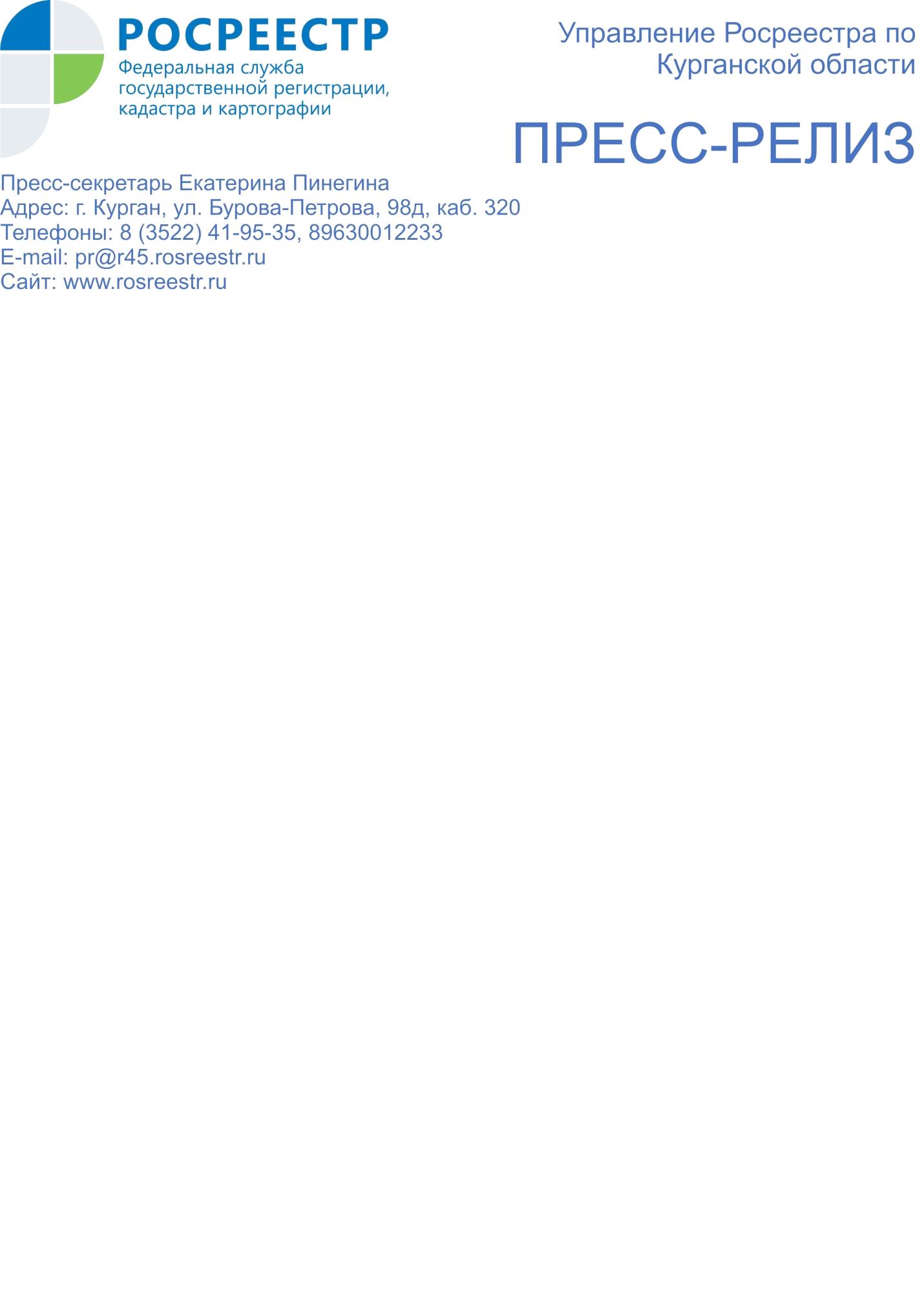 Проведение проверок по осуществлению государственного земельного надзора приостановлено до 1 марта 2020 года       Управление Росреестра по Курганской области сообщает, что в связи со сложной эпидемиологической обстановкой до 1 мая 2020 года приостанавливается проведение проверок по осуществлению государственного земельного надзора.        «Земельные инспекторы до 1 мая 2020 года не будут выезжать на административные обследования. Проверки собственников земельных участков также временно приостановлены. Кроме того, на три месяца продлевается сроки исполнения предписаний об устранении ранее выявленных земельных нарушений. Все запланированные ранее проверки будут  проведены после снятия вынужденных ограничений», — уточнил начальник  отдела государственного земельного надзора Управления Росреестра по Курганской области Алексей Рыбин.      Все обращения граждан и юридических лиц в адрес Управления Росреестра по Курганской области будут приниматься в электронном виде на адрес электронной почты (45_upr@rosreestr.ru), почтовым отправлением либо через ящик для приема почтовой корреспонденции  (640027, г. Курган,       ул. Бурова-Петрова, 98д).      Получить справочную информацию по вопросам рассмотрения обращений аппаратом Управления можно ежедневно по рабочим дням с понедельника по четверг с 8-00 до 17-00 часов и в пятницу  с 8-00 до 16-00 часов  по телефонам: 8(3522) 41-95-04.      Информацию о ходе рассмотрения обращений, направленных в территориальные отделы Управления, можно получить ежедневно с 8-00 до 17-00 часов по телефонам территориальных отделов Управления, указанным в блоке региональной информации сайта Росреестра.    Так же иную справочную информацию можно получить по телефонам:Call-центр - 8-800-100-34-34;ГБУ МФЦ по Курганской области - 8 (3522) 44-35-36.